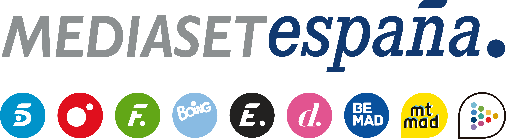 Madrid, 14 de diciembre de 2022Los cara a cara con los solteros de Villa Playa, las últimas citas y la hoguera final de Tania y Samu, en ‘La Isla de las Tentaciones’Este jueves (22:00h), en Telecinco.Los cara a cara que Mario, Samu, Javi, Andreu y Cristian mantendrán en una decisiva hoguera con los solteros favoritos de sus parejas; la elección de las últimas citas en hoteles de lujo durante 24 horas; y el arranque de las hogueras finales con el reencuentro de Tania y Samu, centrarán la atención de la decimotercera entrega de ‘La Isla de las Tentaciones’ que Telecinco emite este jueves 15 de diciembre (22:00h).El programa arranca con la última hoguera de los cinco protagonistas, en la que cada uno de ellos puede plantear al soltero favorito de su novia tres preguntas cuya respuesta solo puede ser afirmativa o negativa. ¿Aprovecharán la ocasión para tratar de resolver dudas antes de afrontar las hogueras finales?Tras estas hogueras, los chicos y las chicas aguardan en las villas a que los solteros y solteras les narren cómo les ha ido en los cara a cara con sus parejas. En algunos casos, sus respuestas no son del agrado de los protagonistas, quienes les achacan cierta falta de sinceridad: Laura se siente decepcionada con las palabras de Adri a Mario y Cristian niega rotundamente haber sido infiel a Ana a pesar de que María de los Ángeles le recuerda que él mismo se lo confesó a varias compañeras. Además, Sandra Barneda llega de nuevo a Villa Playa y Villa Paraíso para anunciar a los protagonistas que deben tomar una nueva decisión sobre si desean o no mantener una última cita con su soltero/a favorito, que consiste en compartir 24 horas en un hotel de lujo en las que compartir dormitorio o no también estará en su mano.Tras las citas finales, tiene lugar el cierre de las villas que han acogido la experiencia, un momento de gran emoción para la mayoría que da paso al arranque de las hogueras finales que acogerán el reencuentro de las parejas. Los primeros en hacerlo son Tania y Samu, quienes después de analizar sus respectivos comportamientos tendrán que responder a la siguiente pregunta: ¿Desean salir juntos, separados o en compañía de un nuevo amor? 